Dear City & GuildsI ______________________________________ give consent and have provided photo ID (i.e. Passport/Driving Licence) to confirm that _______________________________________ has permission to the release of my qualification information from City & Guilds.If you have any queries, please contact our Customer Services team on 0844 543 0033.Archive Services | Customer Services & Operations City & Guilds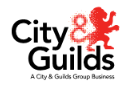 Signature:Date: